INDIAN SCHOOL WADI KABIR – SPORTS ACADEMY OFFERS GAMES & SPORTS - 2019-2020S.NOICONGAMETEACHERIN-CHARGEFREE COACHINGFREE COACHINGFREE COACHINGPAID COACHINGPAID COACHINGPAID COACHINGS.NOICONGAMETEACHERIN-CHARGEDAYVENUETIMINGSDAYVENUETIMINGS1.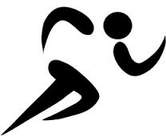 ATHLETICSMr. VIKASDHOKNESundayWednesdayPr. GroundPr. Ground5:30 – 6:30 am5:30 – 6:30 amNANANA2.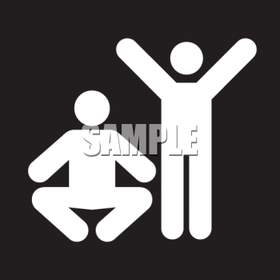 AEROBICSMs. LIZABOMEDIANOTuesdayWednesday Pr. SchoolPr. School2:30 –4:00 pm2:30 –4:00 pmNANANA3.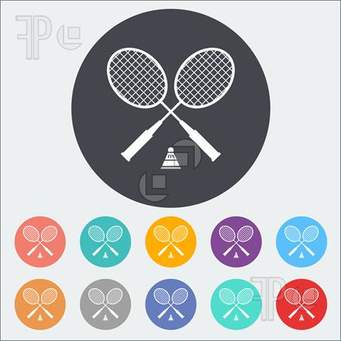 BADMINTONMr. DAVID KENNADYSundayTuesday Sr. SchoolSr. School2:30 –4:00 pm2:30 –4:00 pmNANANA4.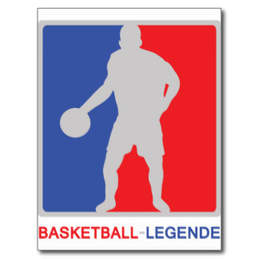 BASKETBALLMr. SHIBAZ. P. BAWASundayTuesdayThursday Sr. SchoolSr. SchoolSr. School5:30 – 7 am5:30 – 7 am5:30 – 7 amNANANA4.BASKETBALLMr. NAGESHWARANSundayThursdayMondayTuesdayI.S.W.K II.S.W.K ISr. SchoolSr. School2:30 –4:00 pm2:30 –4:00 pm2:30 –4:00 pm2:30 –4:00 pmNANANAS.NOICONGAMETEACHERIN-CHARGEFREE COACHINGFREE COACHINGFREE COACHINGPAID COACHINGPAID COACHINGPAID COACHINGS.NOICONGAMETEACHERIN-CHARGEDAYVENUETIMINGSDAYVENUETIMINGS5.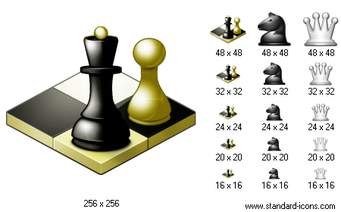 CHESSMr. DAVID KENNADYMondayWednesday Sr. SchoolSr. School2:30 –3:30 pm2:30 –3:30 pmNANANA6.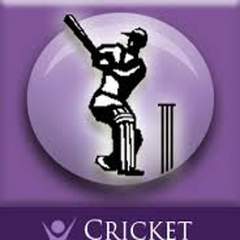 CRICKETMr. SIJO. T. RMondayWednesdayPr. GroundPr. Ground5:30 – 7:00 pm5:30 – 7:00 pmNANANA6.CRICKETMr. ANILSundayThursday  Pr. GroundPr. Ground2:30 – 4:00 pm2:30 – 4:00 pmNANANA7.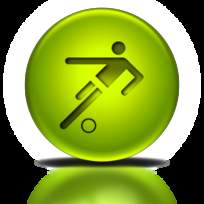 FOOTBALLMr. ANUPGOPALANTuesday Wednesday Pr. GroundPr. Ground5:30 – 7:00 am5:30 – 7:00 amNANANA7.FOOTBALLMr. BIKRAMSunday & ThursdayThursday Monday Tuesday I.S.W.K II.S.W.K II.S.W.K I2:30 – 4:00 pm3:15 – 4:0 pmNANANA8.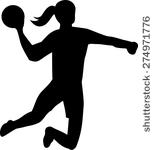 HANDBALLMr. SHIBAZ. P. BAWAMonday WednesdaySr. schoolSr. school5:30 – 7:00 am5:30 – 7:00 amNANANAS.NOICONGAMETEACHERIN-CHARGEFREE COACHINGFREE COACHINGFREE COACHINGPAID COACHINGPAID COACHINGPAID COACHINGS.NOICONGAMETEACHERIN-CHARGEDAYVENUETIMINGSDAYVENUETIMINGS9.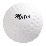 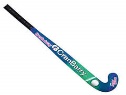 HOCKEYMr. SIJO. T. RSundayTuesdaySr. schoolSr. school5:30 – 7 am5:30 – 7 amNANANA10.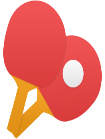 TABLE TENNISMS. PREMLATA Sunday & ThursdayMonday to WednesdayI.S.W.K ISr. school2:30 – 4:00 pm2:30 – 4:00 pmNANANA11.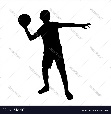 THROWBALLMs. ANGELINASundayThursdayI.S.W.K I I.S.W.K I2:30 – 4:00 pm2:30 – 4:00 pmNANANA12.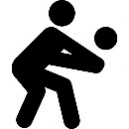 VOLLEYBALLMs. VANITA SHINGAREMondayWednesday Sr. schoolSr. school5:30 – 7:00 am5:30 – 7:00 amNANANA12.VOLLEYBALLMr. NAGESHWARANN.AN.AN.ANANANAS.NOICONGAMETEACHERIN-CHARGES.NOICONGAMETEACHERIN-CHARGEDAYVENUETIMINGS13.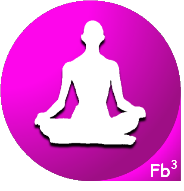 YOGA Ms. RESHAMMondayThursday Sr. schoolSr. school5:30 – 7:00 am5:30 – 7:00 amNANANA13.YOGA Mr. PRANAVMondayTuesday Pr. SchoolPr. School2:30 – 4:00 pm2:30 – 4:00 pmNANANA13.YOGA Mr. BIKRAMMondayTuesdayI.S.W.K I I.S.WK I2:30 – 3:15 pm2:30 – 3:15 pmNANANA14. 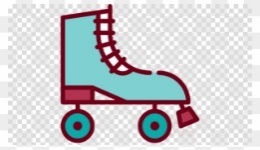 SKATINGMr. VIKAS  MondayThursday Pr. SchoolPr. School5:30 – 6:30 am5:30 – 6:30 amNANANA